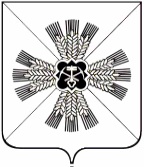 КЕМЕРОВСКАЯ ОБЛАСТЬАДМИНИСТРАЦИЯ ПРОМЫШЛЕННОВСКОГО МУНИЦИПАЛЬНОГО ОКРУГАПОСТАНОВЛЕНИЕот «14» апреля 2020 г. № 700-Ппгт. ПромышленнаяО создании штаба по финансовому мониторингу, обеспечению устойчивого развития экономики и социальной стабильности Промышленновского муниципального округаИсп. А.А. Зарубинател.7-24-02УТВЕРЖДЕНпостановлениемадминистрации Промышленновскогомуниципального округаот _____________ № _____________Состав штаба по финансовому мониторингу, обеспечению устойчивого развития экономики и социальной стабильности Промышленновского муниципального округаГлаваПромышленновского муниципального округа     Д.П. ИльинИльин Денис Павлович- глава Промышленновского муниципального округа, руководитель штаба;Зарубина Анастасия Александровна- заместитель главы Промышленновского муниципального округа, заместитель руководителя шбата;Овсянникова Ирина Алексеевна- начальник финансового управления по Промышленновскому району, заместитель руководителя штаба (по согласованию);Жданова Людмила Николаевна- главный специалист сектора экономического развития администрации Промышленновского муниципального округа, секретарь штаба;Кручинская Ольга Николаевна- главный специалист отдела доходов финансового управления по Промышленновскому району, секретарь штаба (по согласованию);Члены штаба:Ващенко Елена Александровна- председатель Совета народных депутатов Промышленновского муниципального округа (по согласованию);Жилков Антон Павлович- прокурор Промышленновского района (по согласованию);Зиновьева Анастасия Валерьевна- начальник отдела, старший судебный пристав отдела судебных приставов по Промышленновскому району (по согласованию);Карцева Людмила Николаевна- начальник Межрайонной ИФНС России № 2 по Кемеровской области, Советник государственной гражданской службы РФ 1 класса (по согласованию);Крюков Олег Борисович- начальник отдела сельского хозяйства администрации Промышленновского муниципального округа; Мезюха Анна Федоровна- директор ГУ Центр занятости населения Промышленновского района (по согласованию);Удовиченко Наталья Викторовна- председатель комитета по управлению муниципальным имуществом администрации Промышленновского муниципального округа;Начальники территориальных отделов управления по жизнеобеспечению и строительству администрации Промышленновского муниципального округа по территориальной принадлежности рассматриваемых предприятий (по согласованию).Начальники территориальных отделов управления по жизнеобеспечению и строительству администрации Промышленновского муниципального округа по территориальной принадлежности рассматриваемых предприятий (по согласованию).Заместитель главыПромышленновского муниципального округаА.А. Зарубина